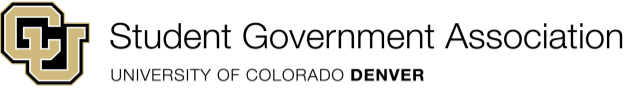 Senate Meeting Friday, September 1st, 2023Call to Order:Roll Call: Approval of Minutes from August 25th:Adoption of the Agenda:Public Comments:New Business: Presentation from Student Survey CommitteeSB 2023-24-06Updates: PresidentVice PresidentChief of StaffCivicsCollege CouncilPublic RelationsFinance & FundingJudicialSACABSSRCEx OfficioGeneral Business from the Floor:Adjournment: 